Проєкт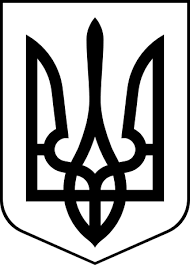 здолбунівська міська радаРІВНЕНСЬКОГО РАЙОНУ рівненської  областіВИКОНАВЧИЙ КОМІТЕТР І Ш Е Н Н Я23 вересня 2022 року                                                                                 №______Про виведення квартири № 2 з жилого фонду та переведення в нежилий об’єкт по вул. Шкільній, * в місті Здолбунів         	Керуючись статтями 7, 8 Житлового кодексу України, статтями 31, 59 Закону України «Про місцеве самоврядування в Україні», враховуючи протокол  зборів об’єднання співласників багатоквартирних будинків «Дев’ятий дім»              від 15.12.2021 № 6, витяг з Державного реєстру речових прав на нерухоме майно про реєстрацію права власності  від 26.05.2021 реєстраційний номер об’єкта нерухомого майна ***, довідку про те, що у квартирі № 2 по вул. Шкільній,* в м. Здолбунів відомості про зареєстрованих фізичних осіб відсутні, передпроектні пропозиції щодо реконструкції квартири № 2 під магазин промислових товарів по вул. Шкільній,* в м. Здолбунів та розглянувши звернення  *** та ***, виконавчий комітет Здолбунівської  міської ради В И Р І Ш И В:1. Дати дозвіл на виведення квартири, загальною площею 45,7 кв. м., розташованої за адресою: м. Здолбунів, вул. Шкільна, будинок *, квартира № 2, з жилого фонду та переведення в нежилий об’єкт для подальшої реконструкції та перепланування під розміщення об’єкту торгівлі (магазину промислових товарів).2. Громадянам *** та *** звернутись у відділ з питань містобудування, архітектури і цивільного захисту населення Здолбунівської міської ради для отримання містобудівних умов та обмежень.3. Контроль за виконанням даного рішення покласти на заступника міського голови з питань діяльності виконавчих органів ради Сосюка Ю.П.Міський голова                                                                   Владислав СУХЛЯК